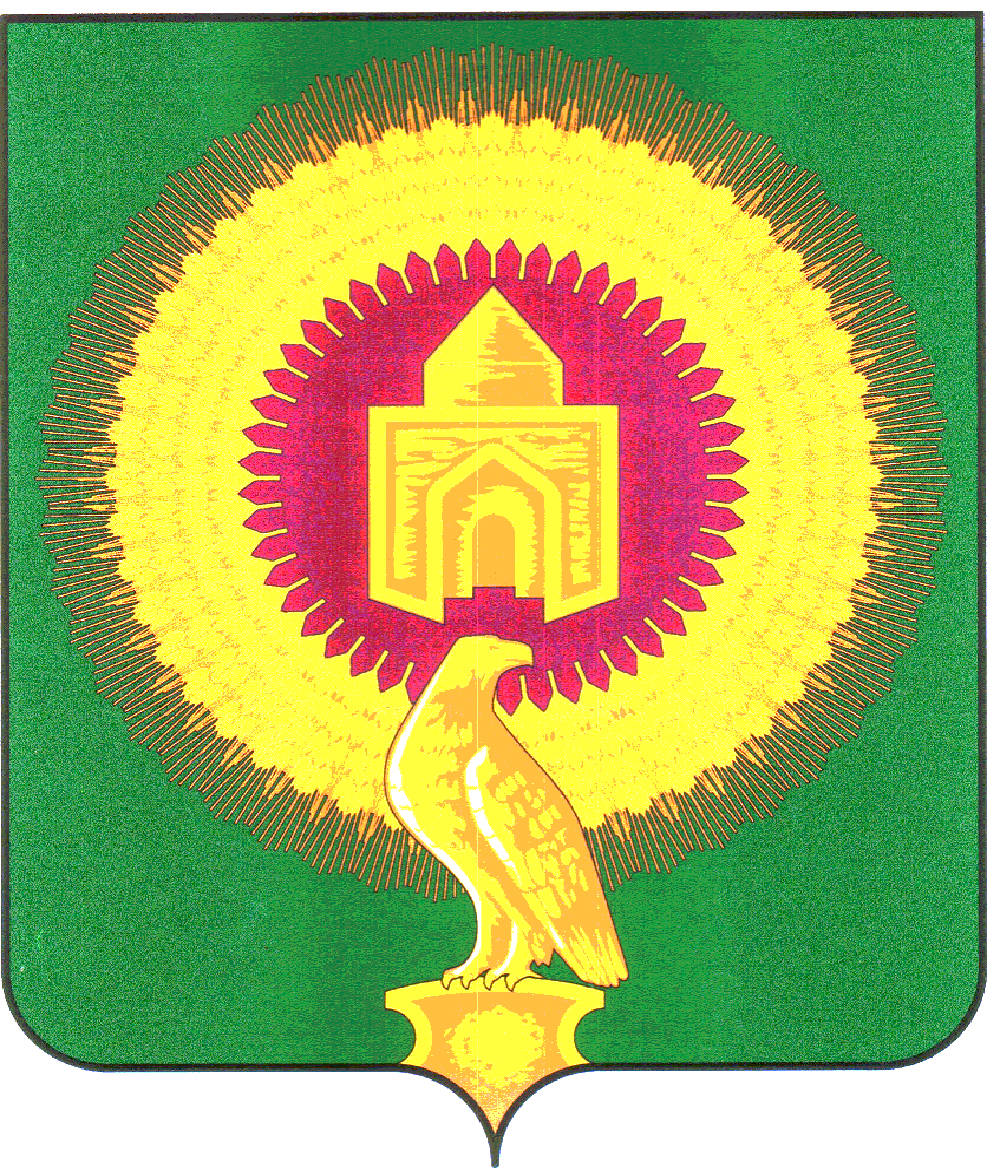 СОВЕТ  ДЕПУТАТОВКАЗАНОВСКОГО СЕЛЬСКОГО ПОСЕЛЕНИЯВАРНЕНСКОГО МУНИЦИПАЛЬНОГО РАЙОНАЧЕЛЯБИНСКОЙ ОБЛАСТИРЕШЕНИЕот  20 декабря 2023 года                    № 27п. Казановка                                                     О внесении изменений в Положение об оплатетруда выборных должностных лиц, осуществляющих свои полномочия на постоянной основе Казановскогосельского поселения Варненского муниципального района Челябинской области и порядке формирования фонда оплаты труда указанных лиц, утвержденное решением Совета депутатов Казановского сельского поселенияВарненского муниципального районаЧелябинской области № 09 от 08.06.2022г.  На основании распоряжения администрации Варненского муниципального района Челябинской области № 914-р от 06.12.2023г. «О повышении заработной платы работников муниципальных учреждений» в целях обеспечения повышения уровня реального содержания заработной платы выборных должностных лиц, осуществляющих свои полномочия на постоянной основе Казановского сельского поселения Совет депутатов Казановского сельского поселенияРЕШАЕТ: Внести в Положение об оплате труда выборных должностных лиц, осуществляющих свои полномочия на постоянной основе Казановского сельского поселения Варненского муниципального района Челябинской области и порядке формирования фонда оплаты труда указанных лиц, утвержденное решением Совета депутатов Казановского сельского поселенияВарненского муниципального района Челябинской области № 09 от 08.06.2022 г.  следующие изменения: 1.1 В Приложении №1 таблицу «Размеры ежемесячных денежных вознаграждений, должностных окладов выборного должностного лица, осуществляющих свои полномочия на постоянной основе Казановского  сельского поселения Варненского муниципального района» изложить в новой редакции (прилагается).2. При расчете фонда оплаты труда учитывается районный коэффициент, установленный в соответствии с действующим законодательством Российской Федерации.       3.  Настоящее Решение  распространяет свое действие на правоотношения, возникшие с 1 января 2024 года.      4. Финансирование расходов на реализацию настоящего Решения осуществлять в пределах средств, предусмотренных в бюджете Казановского сельского поселения Варненского муниципального района на соответствующий финансовый год.       5. Настоящее Решение направить Главе администрации Казановского сельского поселения Варненского муниципального района для подписания и обнародования.Глава Казановского сельского поселения	______________Т.Н. Коломыцева	Председатель Совета депутатовКазановского сельского поселения	           ______________ Р.У. Хасанова      Приложение №1  К Положению об оплате труда выборных должностных лиц, осуществляющих свои полномочия на постоянной основе, иных лиц, замещающих муниципальные должностиКазановского сельского поселения Варненского муниципального района Челябинской области Размеры ежемесячных денежных вознаграждений,должностных окладов выборного должностного лица, осуществляющих свои полномочия на постоянной основе Казановского сельского поселения Варненского муниципального района№ п/пНаименование должностиРазмер ежемесячного денежного вознагражденияРазмерыдолжностных окладов1Глава сельского поселения (IV группа)35 9577 944